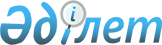 О выделении средств из резерва Правительства Республики КазахстанПостановление Правительства Республики Казахстан от 26 марта 2008 года N 287



      В связи с чрезвычайной ситуацией, сложившейся с электроснабжением потребителей Южного Казахстана в осенне-зимний период 2007-2008 годов, а также обеспечением экономической безопасности Правительство Республики Казахстан 

ПОСТАНОВЛЯЕТ

:






      1. Выделить Министерству энергетики и минеральных ресурсов Республики Казахстан из резерва Правительства Республики Казахстан, предусмотренного в республиканском бюджете на 2008 год, на неотложные затраты для компенсации затрат по закупу топлива, связанных с обеспечением устойчивой работы акционерного общества "Жамбылская государственная районная электрическая станция имени Т.И. Батурова" в отопительном периоде 2007-2008 годов, 3441000000 (три миллиарда четыреста сорок один миллион) тенге.






      2. Министерству финансов Республики Казахстан осуществить контроль за целевым использованием выделенных средств.






      3. Настоящее постановление вводится в действие со дня подписания.

      

Премьер-Министр




      Республики Казахстан                                      К. Масимов

 

					© 2012. РГП на ПХВ «Институт законодательства и правовой информации Республики Казахстан» Министерства юстиции Республики Казахстан
				